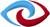 汕头大学·香港中文大学联合汕头国际眼科中心遴选材料第一部分 遴选公告汕头大学·香港中文大学联合汕头国际眼科中心就知识产权代理机构遴选项目向社会进行公开遴选，欢迎合格的供应商报名参加。有关事项公告如下：一、遴选项目内容二、遴选项目简述1、性质：服务项目。2、合同履行期限：服务期限3年。三、注意事项1、投标供应商须是由中华人民共和国国家知识产权局批准成立的代理机构（须提供专利代理机构执业许可证或专利代理机构注册证）。2、投标供应商应具备《政府采购法》第二十二条规定的条件，提供下列材料：（1）具有独立承担民事责任的能力：在中华人民共和国境内注册的法人或其他组织或自然人， 投标（响应）时提交有效的营业执照（或身份证等相关证明）副本复印件。分支机构投标的，须提供总公司和分公司营业执照副本复印件，总公司出具给分支机构的授权书。（2）有依法缴纳税收和社会保障资金的良好记录：提供投标截止日前6个月内任意1个月依法缴纳税收和社会保障资金的相关材料。如依法免税或不需要缴纳社会保障资金的，提供相应证明材料。（3）具有良好的商业信誉和健全的财务会计制度：供应商必须具有良好的商业信誉和健全的财务会计制度（提供2022年度财务状况报告或基本开户行出具的资信证明）。（4）参加本次遴选活动前3年内，在经营活动中没有重大违法记录：在经营活动中没有重大违法记录。（5）供应商未被列入“信用中国”网站(www.creditchina.gov.cn)“记录失信被执行人或重大税收违法案件当事人名单”记录名单；不处于中国政府采购网(www.ccgp.gov.cn)“政府采购严重违法失信行为信息记录”中的禁止参加政府采购活动期间。（以投标（响应）截止时间当天在“信用中国”网站（www.creditchina.gov.cn）及中国政府采购网（http://www.ccgp.gov.cn/）查询结果为准，如相关失信记录已失效，供应商需提供相关证明资料）。（6）单位负责人为同一人或者存在直接控股、管理关系的不同供应商，不得同时参加本采购项目（或采购包）投标（响应）；为本项目提供整体设计、规范编制或者项目管理、监理、检测等服务的供应商，不得再参与本项目投标（响应）；投标（报价）函相关承诺要求内容。（7）投标人已在招标公告规定时间内向汕头大学·香港中文大学联合汕头国际眼科中心报名登记成功。（8）本项目不接受联合体供应商参加。（9）法律、行政法规规定的其他条件。四、报名办法及联系方式1、供应商报名截止时间：2023年12月13日12：00。上班时间（周一至周六上午，上午8:00-12:00，下午2:30-5:30）。2、供应商递交遴选资料截止时间：2023年12月13日12：00。上班时间（周一至周六上午，上午8:00-12:00，下午2:30-5:30）。3、报名方式：A．资格审核供应商报名及资格审核：供应商打印附件：[供应商报名表]，按表格要求填写报名信息，同时将统一社会信用代码的营业执照原件、专利代理机构执业许可证（或专利代理机构注册证）发电子邮件到zxc@jsiec.org，并提供统一社会信用代码的营业执照复印件和专利代理机构执业许可证（或专利代理机构注册证）加盖公章连同遴选供应商报名表快递至我院报名处进行报名及接受资格审核，所提供的资料需加盖企业公章。B．遴选报名报名时凭《知识产权代理机构遴选项目报名函》到医疗装备科办理报名。4、报名及递交遴选资料地点：汕头市东厦北路广厦新城，汕头大学·香港中文大学联合汕头国际眼科中心，医疗装备科郑老师收，邮政编码：515041。5、报名及标书提交联系电话：0754-88393571，联系人：郑老师。6、标书编制咨询电话：0754-88393500；0754-88393571，联系人：郑老师、陈主任。五、遴选资料文件获取方式1、遴选资料文件获取方式：完成报名程序后，直接从网上下载WORD格式遴选资料文件及EXCEL格式遴选信息一览表文件（网址：www.jsiec.org，[招标信息]栏，[遴选公告附件]）。联系方式：0754-88393500；0754-88393571，联系人：郑老师、陈主任。汕头大学·香港中文大学联合汕头国际眼科中心2023年12月01日第二部分 用户需求书一、项目概述1、汕头大学·香港中文大学联合汕头国际眼科中心为积极推进医院成果转化和专利申请，帮助我院科研人员做好专利布局设计和申请工作,为我院科研管理提供协助服务。现寻找资质优良，专业化水平和成功率高的专利代理机构为科研人员提供专利业务代理服务。以自主公开遴选的方式进行择优遴选。2、遴选具体模式：择优量化评选，确定代理机构资格。3、拟选采购代理机构数量：根据遴选小组综合评分，由高到低顺序选出4家政府采购代理机构（若有效响应供应商少于4家且大于3家时，则所有有效响应供应商均进入中选人名单）。4、代理业务（1）本次遴选为合作意向遴选，未有实质业务。遴选人开展知识产权申请代理业务，需要委托代理机构进行时，将根据项目特点、代理机构专业领域等结果，在本次遴选确定的中选人中挑选一家作为知识产权申请代理。（2）知识产权申请代理委托协议（合同）按项目一事一签。（3）遴选人不确保将具体某个项目委托给特定的中选人，中选人也不得主动要求获得某个项目的代理委托，项目的委托代理完全取决于遴选人自主决定。5、服务年限：三年（遴选中标合同签订日起算），若上级主管部门有新规定，按新规定执行。如服务期届满，受委托方所代理的项目尚未完成所有工作，则服务期自动顺延至所代理项目的所有工作完成之日。二、服务要求代理机构应依据国家相关法规、制度、办法为遴选人提供代理服务。凡因代理机构本身的行为导致违反相关法规、制度、办法而造成的法律责任及经济损失或赔偿，由代理机构独自承担。依据国家相关法律法规为汕头大学·香港中文大学联合汕头国际眼科中心提供知识产权申请项目代理服务，具体包括但不限于如下内容：1.提供专利的导航与布局、高价值专利筛选等服务；2.委托国内外专利事务服务，包括专利申请、初步审查、实质审查、授权手续和专利权维持等的代理事务；3.提供著作权事务服务，包括著作权的申请、变更、转让、许可等代理事务；4.监控、缴纳各种费用等；5.提供专利检索、分析服务，包括查新检索、无效检索、侵权检索、技术主题检索、专利相关人检索、科技查新检索、竞争对手分析、专利权稳定分析、行业专利分析、专利挖掘、专利布局等服务；其中免费提供委托方专利年度申请、授权信息、专利相关人及机构等检索服务；6.办理权利恢复、变更、登记簿副本、转让登记、许可等备案；7.妥善管理所有相关文件，在收文后3个工作日内及时向第一发明人、联系人、科研科提供受理通知书、专利证书等专利相关文件的原件或扫描件。8.代理机构根据我院的需求，每年须在我院至少开办知识产权专题讲座1次，对我院工作人员进行科普、培训。内容包括但不限于：专利基础知识、技术交底书撰写、答审技巧等，并提供相关咨询服务等。9、法律法规规定的其他事项。（二）服务人员配置1、中选人应指定专人（即项目负责人）负责与遴选人进行对接及总协调。项目代理团队专业配置合理，人员数量充足，业务经验丰富，满足工作需要。主要成员至少包括：项目负责人1人，项目团队其他人员不少于1人。★2、项目负责人与参加本次遴选项目的授权代表须为同一人（若是法人代表参加本次遴选，则项目负责人应与法人代表为同一人），对遴选人委托的项目在委托协议约定的权责范围内负总体责任。3、项目负责人应具有较高的专业素养，熟悉知识产权领域的政策法规，掌握知识产权申请的流程规范及操作实务。★4、项目负责人须直接与遴选人对接，并全程跟进和处理遴选人委托的项目，对项目全过程负责。5、在代理服务期间，中选人未经允许不可随意更换项目负责人及团队主要成员。如确需调整，须得到遴选人许可，否则，遴选人有权暂停其代理服务资格。三、禁止事项代理机构应按照项目委托协议完成代理业务，如出现下列情况的，将被取消本次招标代理资格，并承担相应的法律责任及赔偿遴选人因此遭受的损失。1、累计2次不接受遴选人的代理业务；2、违反委托代理协议泄露与代理业务有关的情况和资料的；3、拒绝有关部门依法实施监督检查的。第三部分 供应商须知一、遴选费用无论遴选过程和结果如何，供应商应承担所有与其参加遴选有关的全部费用。二、遴选文件1、遴选文件的澄清（1）供应商若对遴选文件有疑问，应将要求询问的问题以文字形式于响应文件递交截止时间前3天直接送达或邮件通知遴选人（可参照附件《询问函》格式）。（2）供应商在规定的时间内未对遴选文件提出询问的，遴选人将视其为无异议。对遴选文件中描述有歧意或前后不一致的地方，遴选小组有权进行评判，但对同一条款的评判应适用于每个供应商。2、遴选文件的补充和修改（1）遴选人可以用书面/公告补充通知的方式对遴选文件进行补充和修改。（2）所发出的补充通知将于响应文件递交截止时间前发给所有已报名的供应商。该补充通知作为遴选文件的一部分。供应商在收到该通知后须予以确认。（3）遴选人发布补充通知后，应考虑是否推迟响应文件递交截止时间。在所有已报名的供应商确认补充通知不影响其标书编制的情况下，遴选人可以不推迟响应文件递交截止时间。三、响应总则1、响应文件的编写（1）供应商应仔细阅读遴选文件的所有内容，并按遴选文件的规定及要求的内容和格式，递交完整的响应文件。（2）语言和计量单位。响应文件和来往函件用中文书写，计量单位应使用中华人民共和国法定计量单位，货币以人民币为计量单位。（3）供应商应按遴选文件规定的遴选服务范围进行响应。（4）供应商应用人民币报价。每一种规格的货物/服务只允许有一个报价，否则将被视为无效响应。若由单价计算得出的总价与报价总价不一致，以单价计算得出的总价为准。若中文文字形式表示的数值与数字形式表示的数值不一致，以中文文字形式表示的数值为准。（本项目不适用）（5）供应商应对响应的服务提供完整详细的服务方案。供应商响应的内容与遴选文件的技术、商务要求有偏离时，无论这种偏离是否有利于遴选人，供应商都应按响应文件格式如实填写用户需求响应条款一览表。（6）如果因为供应商响应文件填报的内容不详，或没有提供遴选文件中所要求的全部资料及数据，由此造成的后果，其责任由供应商承担。（7）只允许供应商有一个响应方案，否则将被视为无效响应。2、响应文件的组成供应商递交的响应文件应至少包括以下内容：（1）响应函；（2）资格文件；（3）符合性文件；（4）技术商务响应文件。3、响应文件的递交（1）供应商递交的响应文件采用胶封装订成册，具体包括：响应文件一式捌份（正本1份，副本7份），响应文件资料恕不退还。（2）响应文件应使用A4规格纸张，应有明显的指引目录，每页应有页码。响应文件正本与副本的内容应一致，如果正本与副本内容不符，以正本为准。响应文件应由供应商的法定代表人或经正式授权并对供应商有约束力的代表在响应文件上签字。任何行间插字、涂改和增删，必须由响应文件签字人在旁边签字方有效。（3）供应商对响应文件全部内容的真实性负责。（4）所有响应文件应在规定的递交时间,任何迟于响应文件递交截止时间的文件将被视为无效响应。（5）遴选人对因不可抗力事件或因响应文件未装订成册而造成的响应文件的损坏、丢失不承担任何责任。（6）所有响应文件必须装入密封的信封或封套，并在封口上加盖供应商的公章。无密封或未加盖公章的响应文件将被拒绝。响应文件的正本和副本应分别封装，并在每一信封或包装的封面上写明：[招标项目名称]、[招标编号]、[招标日期]、[投标人公司全称]、[投标人授权联系人]、[投标人联系方式]等信息。4、响应文件有效期（1）响应有效期是递交响应文件截止日算起，响应文件中所有报价和承诺保持有效的时期。（2）要求响应有效期为90天。在特殊情况下，遴选人可于响应有效期满之前要求供应商同意延长有效期，要求与答复均应以书面形式。供应商可以拒绝上述要求，同意延期的供应商原响应有效期内应享有之权利、应负之责任及所有承诺也相应延续。5、保证金：本项目不收取保证金。6、响应文件的修改。在响应文件递交截止时间前供应商可以修改其响应文件，但必须以书面形式通知遴选人，响应文件递交截止时间后不得修改。7、响应文件的撤回。供应商在响应文件递交截止时间前可以撤标，但在截止时间后不允许撤标。8、开标、评标和授标（1）汕头国际眼科中心将按《汕头大学·香港中文大学联合汕头国际眼科中心采购与招投标管理办法（试行）》的规定组织开标、评标和授标。（2）遴选小组可以要求供应商对响应文件中含义不明确的内容作必要的澄清或者说明，但是澄清或者说明不得超出响应文件范围或者改变响应文件的实质性内容。（3）遴选小组将只对确定为实质性响应遴选文件要求的响应进行评价和比较。（4）没有实质性响应遴选文件要求的响应文件将被视为无效响应。供应商不得通过修改或撤消不合格的偏离从而使其成为实质性的响应。（5）遴选小组将按已定原则进行遴选，详见遴选办法。（6）遴选结果在网上公示无异议后，由汕头国际眼科中心向中选人发出中标通知书。（7）遴选人没有义务向未中选的供应商解释不中选的理由。9、保密要求（1）凡与审查、澄清、评价、比较遴选有关的资料以及授标意见等内容，任何人均不得向供应商及与评标无关的其他人透露。（2）从响应文件递交截止日起到定标日止，供应商不得与参加评标的有关人员私下接触。在评标过程中，如果供应商试图在响应文件审查、澄清、比较及推荐中选供应商方面向参与评标的有关人员和遴选人施加任何影响，其响应文件将被拒绝。（3）本项目任何当事人应当遵守保密原则，除法律、法规另有规定外，未经遴选人书面许可，不得泄露与本项目有关的商业秘密和业务资料。四、签约中选供应商接到中标通知书后应在30天内与遴选人签订合同。第四部分 遴选方式一、概述1、本次遴选采用自主公开遴选方式进行，遴选依据《汕头大学·香港中文大学联合汕头国际眼科中心采购与招投标管理办法（试行） 》组成的遴选小组负责完成。2、本次遴选采用综合评分法。本次遴选是以遴选文件为依据，按公正、科学、客观、平等竞争的要求，响应文件满足遴选文件全部实质性要求，按总得分由高至低排出名次的投标人为中标候选人。二、遴选流程及步骤（一）资格审查1、遴选小组根据《资格审查表》对各供应商的资格文件逐项进行审查。2、只有通过资格审查的供应商才能进入符合性审查。资格审查不合格的为无效响应，不进入后续评审。若通过资格审查的供应商不足三家，则该项目按废标处理。（二）符合性审查1、遴选小组根据《符合性审查表》对供应商的符合性文件逐项进行审查；2、符合性审查合格的供应商才进入后续评审，符合性审查不合格的为无效响应，不进入后续评审。若符合性审查通过的供应商不足三家，则该项目按废标处理。（三）遴选文件的澄清1、对响应文件中含义不明确、同类问题表述不一致或者有明显文字和计算错误的内容，遴选小组可以书面形式要求供应商作出必要的澄清、说明或者纠正。2、供应商的澄清、说明或者补正应当采用书面形式，由其授权的代表签字，并不得超出响应文件的范围或者改变响应文件的实质性内容。（四）供应商有以下情形之一的，视为供应商串通投标，其响应无效：1、出现影响采购公正的违法、违规行为的；2、不同供应商的响应文件由同一单位或者个人编制；3、不同供应商委托同一单位或者个人办理投标事宜；4、不同供应商的响应文件载明的项目管理成员为同一人；5、不同供应商的响应文件异常一致或者报价呈规律性差异；6、不同供应商的响应文件相互混装；（五）商务评审商务评审满分为35分。价格评审价格评审满分为40分。（报价表在：响应文件表格3 《知识产权服务报价表》）（七）技术评审价格评审满分为25分。（八）计算综合总得分1、评委在评分表评分完毕并签名送交遴选工作小组，由遴选工作小组计算各供应商的综合总得分（以四舍五入的方式精确到小数点后两位）。综合总得分：各评委独立地对每个投标分别评出商务分和服务分。对于某一投标的商务分，去掉所有评分中一个最高分和一个最低分， 其余评委评分的算术平均值为该投标人的商务得分，按相同办法计出该投标人的服务得分。价格得分为客观计算得分。综合总得分＝商务得分＋技术得分＋价格得分。(每部分得分计算以四舍五入的方式精确到小数点后两位，出现综合总得分并列时，投标总价低的投标人名次靠前；若综合总得分和投标总价都相同，由全体评委投票确定名次)2、按总得分由高至低排出有效响应供应商的名次。综合总得分相同的，按供应商注册成立时间先后进行排序。三、定标和授标1、遴选小组将综合总得分由高到低的排名顺序推荐前4名响应供应商为中选人（若有效响应供应商不少于3家且不多于4家时，所有有效响应供应商均进入推荐中选人名单中）。2、由招标委员会办公室负责整理《遴选报告书》,全体评委审核《遴选报告书》并签名确认。3、中选结果将在汕头大学医学院官网及汕头大学·香港中文大学联合汕头国际眼科中心官网主页信息公告栏上发布公示。4、对公示结果无质疑投诉后，由汕头国际眼科中心向中选人发出《中选通知书》，不在中选名单之列者即为落选人，我院不再以其它方式另行通知。第五部分 合同书格式汕头大学·香港中文大学联合汕头国际眼科中心知识产权代理机构遴选中标合同签订地点：广东省汕头市签订日期：2023年  月  日甲方（委托方）： 汕头大学•香港中文大学联合汕头国际眼科中心地址：汕头市金平区东厦北路广厦新城邮编：515041电话：0754-88393500乙方（受托方）： 联系地址： 邮编： 电话： 依根据《中华人民共和国民法典》、《中华人民共和国招标投标法》及2023年12月01日汕头大学·香港中文大学联合汕头国际眼科中心知识产权代理机构遴选项目遴选文件（项目编号：E03Y00117）的要求，经双方协商一致，签订本合同。一、收费标准项目代理服务费用，按照《知识产权服务报价表》向乙方支付相应费用。二、服务要求乙方应依据国家相关法规、制度、办法为甲方提供代理服务。凡因乙方本身的行为导致违反相关法规、制度、办法而造成的法律责任及经济损失或赔偿，由乙方独自承担。	服务内容：乙方依据国家相关法律法规为汕头大学·香港中文大学联合汕头国际眼科中心提供知识产权申请项目代理服务，具体包括但不限于如下内容：1.提供专利的导航与布局、高价值专利筛选等服务；2.提供国内外专利事务服务，包括专利申请、初步审查、实质审查、授权手续和专利权维持等的代理事务；3.提供著作权事务服务，包括著作权的申请、变更、转让、许可等代理事务；4.监控、缴纳各种费用等；5.提供专利检索、分析服务，包括查新检索、无效检索、侵权检索、技术主题检索、专利相关人检索、科技查新检索、竞争对手分析、专利权稳定分析、行业专利分析、专利挖掘、专利布局等服务；其中免费提供委托方专利年度申请、授权信息、专利相关人及机构等检索服务；6.办理权利恢复、变更、登记簿副本、转让登记、许可等备案；7.妥善管理所有相关文件，在收文后3个工作日内及时向第一发明人、联系人、科研科提供受理通知书、专利证书等专利相关文件的原件或扫描件。8.代理机构根据我院的需求，每年须在我院至少开办知识产权专题讲座1次，对我院工作人员进行科普、培训。内容包括但不限于：专利基础知识、技术交底书撰写、答审技巧等，并提供相关咨询服务等。9、法律法规规定的其他事项。三、服务期服务期限为三年（   年   月   日至   年    月   日）。四、禁止事项乙方应按照项目委托协议完成代理业务，如出现下列情况的，将被取消本次代理资格，并承担相应的法律责任及赔偿甲方因此遭受的损失。1、累计2次不接受甲方的代理业务；2、违反委托代理协议泄露甲方与代理业务有关的情况和资料的；3、拒绝有关部门依法实施监督检查的。五、项目质量评价、年度考核及中期考核1、项目质量评价：每个项目完成后，甲方对承担项目乙方的服务质量进行评价，获得项目质量评价分。该分数作为年度考核与中期考核的计算依据，若考核期间委托项目数为零，则乙方不参与考核。2、年度考核：年度考核得分以乙方在本服务年度内的项目质量评价总得分除以其受托项目数计算。年度考核不合格（低于60分）者，终止服务合同。3、中期考核：合同期内服务至第六个季度时，若有效合同期内的代理机构数不少于3家，则在剔除年度考核不合格代理机构后，按各代理机构的项目质量评价平均得分（服务期内的项目质量评价总得分除以受托项目数）由高至低进行排序，淘汰排名末位的代理机构（若最低得分相同，则淘汰本次遴选项目评审综合得分较低者），终止服务合同。六、争议解决方式签约双方在履约中发生争执和分歧，双方应通过友好协商解决，若经协商不能达成协议时，则由合同签订地人民法院提起诉讼。受理期间，双方应继续执行合同其余部分。七、合同生效、失效与终止1、合同生效：合同经双方授权代表签字并经单位盖章后生效。2、如果由于人力不可抗拒的因素而造成合同终止履行。乙方在收到有关证明后，立即停止相关的服务。3、因一方原因导致合同无法继续履行时，应及时通知另一方，征得另一方同意后终止合同，并由责任方赔偿对方由此造成的经济损失。4、如果甲方或乙方严重违反合同条款，则合同的另一方可终止合同，并及时通知对方。违约方应当赔偿守约方因此造成的损失。5、如果协议终止后，协议中的保密条款等按其性质仍应有效的相关条款，双方均应继续严格遵守并保留追究相对方违反保密等义务的法律责任的权利。八、其他约定条款1、中标通知书、遴选文件、响应文件及本合同之所有附件均为组成部分，与本合同具有同等法律效力，解释的顺序以文件生成时间在后的为准。2、在执行本合同的过程中，所有经甲乙双方签署确认的文件（包括会议纪要、补充协议、合同修改书、往来信函等）均为本合同的有效组成部分，其生效日期为双方均签字盖章或确认之日。3、如一方地址、电话、传真号码有变更，应在变更当日内书面通知对方，否则，应承担相应责任。4、本合同书一式肆份，均为正本，具有同等法律效力，甲乙双方各执贰份。以下无正文。响应文件格式响应文件（正本/副本）项目名称：汕头大学·香港中文大学联合汕头国际眼科中心知识产权代理机构遴选项目项目编号：E03Y00117供应商名称：供应商地址：响应文件递交时间：年   月   日一、自查表资格自查表注：以上材料将作为供应商资格审核的重要内容之一，供应商必须严格按照其内容及序列要求在响应文件中对应如实提供，对缺漏和不符合项将会直接导致无效响应！在对应的□打“√”。供应商法定代表人（或法定代表人授权代表）签字：供应商名称（加盖公章）：符合性自查表注：以上材料将作为供应商符合性审核的重要内容之一，供应商必须严格按照其内容及序列要求在投标文件中对应如实提供，对缺漏和不符合项将会直接导致无效投标！在对应的□打“√”。供应商法定代表人（或法定代表人授权代表）签字：供应商名称（加盖公章）：二、资格文件请依次附以下材料三、符合性文件响应函致：汕头大学·香港中文大学联合汕头国际眼科中心根据贵院组织的汕头大学·香港中文大学联合汕头国际眼科中心知识产权代理机构遴选项目，项目编号：E03Y00117，我方愿参与遴选。我方确认收到贵院提供的汕头大学·香港中文大学联合汕头国际眼科中心识产权代理机构遴选项目遴选文件的全部内容。我方在参与遴选前已详细研究了遴选文件的所有内容，包括澄清、修改文件（如果有）和所有已提供的参考资料以及有关附件，我方完全明白并认为此遴选文件没有倾向性，也不存在排斥潜在供应商的内容，我方同意遴选文件的相关条款，放弃对遴选文件提出误解和质疑的一切权力。(供应商名称)正式授权(授权代表全名, 职务)  代表我方全权处理有关参加本遴选的一切事宜。在此提交的响应文件，正本壹份，副本柒份。我方已完全明白遴选文件的所有条款要求，并申明如下：（一）本遴选文件的有效期为响应截止时间起90天。如中选，有效期将延至合同终止日为止。在此提交的资格证明文件均至响应截止日有效，如有在响应有效期内失效的，我方承诺在中选后补齐一切手续，保证所有资格证明文件能在签订遴选合同时直至遴选合同终止日有效。（二）我方同意按照贵院可能提出的要求而提供与遴选有关的任何其它数据、信息或资料。（三）我方如果中选，将保证履行遴选文件及其澄清、修改文件（如果有）中的全部责任和义务，按质、按量、按期完成遴选文件中规定的全部任务。（四）我方保证所提交的所有文件和全部说明是真实的和正确的。（五）我方承诺如下：（1）我方参加本次遴选活动前3年内，在经营活动中没有重大违法记录。（2）我方与其他响应供应商不存在单位负责人为同一人或者存在直接控股、管理关系。（3）我方未与其他供应商以联合体身份参加本项目遴选。（4）我方符合法律、行政法规规定的其他条件。以上内容如有虚假或与事实不符的，遴选小组可将我方做无效响应处理，我方愿意承担相应的法律责任。（六）我方对在本函及响应文件中所作的所有承诺承担法律责任。（七）所有与本遴选有关的函件请发往下列地址：地    址：邮政编码：电    话：传    真：代表姓名：职    务：响应供应商法定代表人（或法定代表人授权代表）签字或签章：响应供应商名称（加盖公章）：日期：   年   月   法定代表人/负责人证明书致：汕头大学·香港中文大学联合汕头国际眼科中心                 现任我单位               职务，为法定代表人，特此证明。有效期限：                             附：代表人性别：      ，身份证号码：_________                                    统一社会信用代码：                                企业类型：__________________________________ 经营范围：                                                                      供应商名称（公章）：法定代表人（签字或签章）：日期：     年   月   日四、响应文件用户需求响应条款一览表注：1、请供应商根据遴选文件“用户需求”中“服务要求”的条款，逐一列入并填写响应情况。2、“响应文件响应”一栏应填写具体的响应内容，有差异的要具体说明。3、★号条款内容若未完全响应，将视为无效响应。响应供应商法定代表人（或法定代表人授权代表）签字或签章：响应供应商名称（加盖公章）：日期：   年   月   日供应商基本情况表请根据《评审表》依次附以下材料表格1 专利代理人人员情况表计表表格2 拟投入本项目人员情况表表格3 知识产权服务报价表 附件：遴选项目知识产权代理机构遴选项目项目编号E03Y00117遴选日期2023年12月01日截止日期2023年12月13日序号遴选项目名称数量1知识产权代理机构遴选项目4家《资格审查表》《资格审查表》序号内容1具有独立承担民事责任能力的在中华人民共和国境内注册的法人或其他组织（提供有效的营业执照等相关证明的副本复印件）。2具有良好的商业信誉和健全的财务会计制度（提供2022年财务报告复印件或2023年内由基本开户行出具的资信证明复印件）。3有依法缴纳税收和社会保障资金的良好记录（提供响应截止日前6个月内任意1个月依法缴纳税收和社会保障资金的相关材料。如依法免税或不需要缴纳社会保障资金的，提供相应证明材料）。4经中华人民共和国国家知识产权局批准成立的代理机构（提供专利代理机构执业许可证或专利代理机构注册证）。5未被列入“信用中国”网站(www.creditchina.gov.cn)“记录失信被执行人或重大税收违法案件当事人名单或政府采购严重违法失信行为”记录名单；不处于中国政府采购网(www.ccgp.gov.cn)“政府采购严重违法失信行为信息记录”中的禁止参加政府采购活动期间。（提供相关网站截图，以遴选截止日当天遴选人在“信用中国”网站及中国政府采购网查询结果为准，如相关失信记录已失效，供应商需提供相关证明资料）。6参加本遴选活动前三年内，在经营活动中没有重大违法记录（以响应函相关承诺格式内容响应）。7单位负责人为同一人或者存在直接控股、管理关系的不同供应商，不得同时参加本遴选项目（以响应函相关承诺格式内容响应）。8法律、行政法规规定的其他条件（以响应函相关承诺格式内容响应）。9已在遴选公告规定时间内向汕头大学·香港中文大学联合汕头国际眼科中心医疗装备科报名。10本项目不接受联合体供应商参加（以响应函相关承诺格式内容响应）。《符合性审查表》《符合性审查表》序号内容1已提交响应函，并按对应格式文件签署、盖章。2已提交法定代表人证明书及授权委托书（按对应格式文件签署、盖章）。以非独立法人注册的分公司名义代表总公司申请的，须提供具有法人资格的总公司的营业执照复印件及总公司针对本项目参与的授权书。3响应文件内容完整，无重大错漏，并按要求签署、盖章。4响应有效期为递交响应文件的截止之日起不少于90天。5标注“★”的实质性响应条款满足遴选文件要求。6未含有遴选人不可接受的附加条件。7未出现遴选文件所列的视为串通投标情形。分项内容要求分值供应商制度及措施供应商有规避非正常专利申请规章制度得5分，无规避非正常申请的规章制度但有规避措施得3分，没有规章制度又没有规避措施者得0分。5供应商人员情况供应商有不少于20名各个领域背景的专利代理人（须持有专利代理人执业证），得7分，10≤专利代理人(须持有专利代理人执业证)人数<20，得5分，0<专利代理人(须持有专利代理人执业证)人数<10，得3分。需提供专利代理人执业证提供复印件并加盖投标人公章及参加遴选前三个月内任意一个月投标人为其缴纳的社保证明（复印件并加盖投标人公章），未提供或提供不全的该项均不得分。7供应商投入本项目人员情况供应针对委托项目拟配备的专利代理团队中，每具有一名本科及以上学历且持有执业证满三年及以上的得0.5分，本项最多得3分，最少为0分。需提供专利代理人执业证、毕业证提供复印件并加盖投标人公章及参加遴选前三个月内任意一个月投标人为其缴纳的社保证明（复印件并加盖投标人公章），未提供或提供不全的该项均不得分。3服务经验供应商自2020年以来为高校或科研所代理专利授权量，代理专利授权量≥1000件得5分，在此基础上每多100件得0.5分，本项最多得10分。注：须提供专利数据库查询网站上代理专利授权量的截图（如：Soopat、佰腾网、专利汇等）。10代理专利通过率代理专利通过率：（供应商自2020年以来为高校或科研所代理专利授权量/供应商自2020年以来为高校或科研所代理专利申请数量）*100%；代理专利通过率得分计算方式为：以投标人中最高的代理专利通过率为评定基准，其分数为满分，其他投标人得分=（投标人所报代理专利通过率/评定基准）×该项分值。注：须提供专利数据库查询网站上代理专利申请数量的截图（如：Soopat、佰腾网、专利汇等）。10基本代理费投标人报价不得高于各项限价(含官费价格），投标人报价高于限价不得分，以所有投标人中的最低报价为评定基准价，其价格分为满分。投标人的价格分按照下列公式计算（小数点保留两位）:各项报价得分＝（评定基准价/投标人报价）×各项分值①国内发明专利新申请代理费；限价为：4500元（10分）②国内实用新型专利新申请代理费；限价价为：1900元（5分）③国内外观设计专利新申请代理费；限价为：900元（3分）④国内软件著作权申新申请代理费；限价为：900元（2分）20快速预审费报价投标人报价不得高于各项限价(含官费价格），投标人报价高于限价不得分，以所有投标人中的最低报价为评定基准价，其价格分为满分。投标人的价格分按照下列公式计算（小数点保留两位）:各项报价得分＝（评定基准价/投标人报价）×各项分值①国内发明专利快速预审费；限价为：2000元（10分）②国内实用新型专利快速预审费；限价为：1500元（3分）③国内外观设计专利快速预审费；限价为：1500元（2分）15著录变更费报价投标人报价不得高于各项限价(含官费价格），投标人报价高于限价不得分，以所有投标人中的最低报价为评定基准价，其价格分为满分。投标人的价格分按照下列公式计算（小数点保留两位）:各项报价得分＝（评定基准价/投标人报价）×各项分值①国内专利变更费；限价为：600元（3分）②国内软件著作权变更费；限价为：600元（2分）5服务方案对本项目整体实施提供方案，包括项目前期资料对接审核修改，中期申报材料编制，后期资料存档等。依据供应商提供的服务方案的合理性、科学性、可操作性进行综合评价。优得15分，良得8分，差得4分，不提供不得分。15托管业务提供国内专利免费托管得3分，不提供不得分；提供国外专利免费托管得2分，不提供不得分。5涉外专利是否可以受理涉外专利委托，受理得5分，不受理不得分。5知识产权服务价格表               （单位：元/件）知识产权服务价格表               （单位：元/件）知识产权服务价格表               （单位：元/件）知识产权服务价格表               （单位：元/件）知识产权服务价格表               （单位：元/件）知识产权服务价格表               （单位：元/件）知识产权服务价格表               （单位：元/件）知识产权服务价格表               （单位：元/件）知识产权服务价格表               （单位：元/件）业务内容基本代理费用快速预审费用优先审查费用复审费用加急
代理费用检索
分析费用变更费用其他费用发明实用新型外观设计软件著作权///涉外专利年费托管注：上述报价如若包含官费、人工费、材料费、各种税费、律师费、翻译费及项目实施过程中的不可预见费用等全部费用，即投标人为完成本事项所进行的相关资料收集和打印、编制、申报过程中提供的技术支持等所有相关服务，以及和相关单位的协调所发生的费用等，投标人须全部列明清楚。注：上述报价如若包含官费、人工费、材料费、各种税费、律师费、翻译费及项目实施过程中的不可预见费用等全部费用，即投标人为完成本事项所进行的相关资料收集和打印、编制、申报过程中提供的技术支持等所有相关服务，以及和相关单位的协调所发生的费用等，投标人须全部列明清楚。注：上述报价如若包含官费、人工费、材料费、各种税费、律师费、翻译费及项目实施过程中的不可预见费用等全部费用，即投标人为完成本事项所进行的相关资料收集和打印、编制、申报过程中提供的技术支持等所有相关服务，以及和相关单位的协调所发生的费用等，投标人须全部列明清楚。注：上述报价如若包含官费、人工费、材料费、各种税费、律师费、翻译费及项目实施过程中的不可预见费用等全部费用，即投标人为完成本事项所进行的相关资料收集和打印、编制、申报过程中提供的技术支持等所有相关服务，以及和相关单位的协调所发生的费用等，投标人须全部列明清楚。注：上述报价如若包含官费、人工费、材料费、各种税费、律师费、翻译费及项目实施过程中的不可预见费用等全部费用，即投标人为完成本事项所进行的相关资料收集和打印、编制、申报过程中提供的技术支持等所有相关服务，以及和相关单位的协调所发生的费用等，投标人须全部列明清楚。注：上述报价如若包含官费、人工费、材料费、各种税费、律师费、翻译费及项目实施过程中的不可预见费用等全部费用，即投标人为完成本事项所进行的相关资料收集和打印、编制、申报过程中提供的技术支持等所有相关服务，以及和相关单位的协调所发生的费用等，投标人须全部列明清楚。注：上述报价如若包含官费、人工费、材料费、各种税费、律师费、翻译费及项目实施过程中的不可预见费用等全部费用，即投标人为完成本事项所进行的相关资料收集和打印、编制、申报过程中提供的技术支持等所有相关服务，以及和相关单位的协调所发生的费用等，投标人须全部列明清楚。注：上述报价如若包含官费、人工费、材料费、各种税费、律师费、翻译费及项目实施过程中的不可预见费用等全部费用，即投标人为完成本事项所进行的相关资料收集和打印、编制、申报过程中提供的技术支持等所有相关服务，以及和相关单位的协调所发生的费用等，投标人须全部列明清楚。注：上述报价如若包含官费、人工费、材料费、各种税费、律师费、翻译费及项目实施过程中的不可预见费用等全部费用，即投标人为完成本事项所进行的相关资料收集和打印、编制、申报过程中提供的技术支持等所有相关服务，以及和相关单位的协调所发生的费用等，投标人须全部列明清楚。甲方（盖章）：汕头大学·香港中文大学联合汕头国际眼科中心代表人：地址：广东省汕头市金平区东厦北路广厦新城汕头国际眼科中心电话：0754-88393586乙方（盖章）： 代表人：地址： 电话：开户行：户名：账号： 遴选文件要求自查结论证明资料具有独立承担民事责任能力的在中华人民共和国境内注册的法人或其他组织（提供有效的营业执照等相关证明的副本复印件）。□通过□不通过见响应文件第( )页具有良好的商业信誉和健全的财务会计制度（提供2022年财务报告复印件或2023年内由基本开户行出具的资信证明复印件）。□通过□不通过见响应文件第( )页有依法缴纳税收和社会保障资金的良好记录（提供响应截止日前6个月内任意1个月依法缴纳税收和社会保障资金的相关材料。如依法免税或不需要缴纳社会保障资金的，提供相应证明材料）。□通过□不通过见响应文件第( )页经中华人民共和国国家知识产权局批准成立的代理机构（提供专利代理机构执业许可证或专利代理机构注册证）。□通过□不通过见响应文件第( )页未被列入“信用中国”网站(www.creditchina.gov.cn)“记录失信被执行人或重大税收违法案件当事人名单或政府采购严重违法失信行为”记录名单；不处于中国政府采购网(www.ccgp.gov.cn)“政府采购严重违法失信行为信息记录”中的禁止参加政府采购活动期间。（提供相关网站截图，以遴选截止日当天遴选人在“信用中国”网站及中国政府采购网查询结果为准，如相关失信记录已失效，供应商需提供相关证明资料）。□通过□不通过见响应文件第( )页参加本遴选活动前三年内，在经营活动中没有重大违法记录（以响应函相关承诺格式内容响应）。□通过□不通过见响应文件第( )页单位负责人为同一人或者存在直接控股、管理关系的不同供应商，不得同时参加本遴选项目（以响应函相关承诺格式内容响应）。□通过□不通过见响应文件第( )页法律、行政法规规定的其他条件（以响应函相关承诺格式内容响应）。□通过□不通过见响应文件第( )页已在遴选公告规定时间内向汕头大学·香港中文大学联合汕头国际眼科中心医疗装备科报名。□通过□不通过见响应文件第( )页本项目不接受联合体供应商参加（以响应函相关承诺格式内容响应）。□通过□不通过见响应文件第( )页遴选文件要求自查结论证明资料已提交响应函，并按对应格式文件签署、盖章。□通过□不通过见投标文件第( )页已提交法定代表人证明书及授权委托书（按对应格式文件签署、盖章）。以非独立法人注册的分公司名义代表总公司申请的，须提供具有法人资格的总公司的营业执照复印件及总公司针对本项目参与的授权书。□通过□不通过见投标文件第( )页响应文件内容完整，无重大错漏，并按要求签署、盖章。□通过□不通过见投标文件第( )页响应有效期为递交响应文件的截止之日起不少于90天。□通过□不通过见投标文件第( )页标注“★”的实质性响应条款满足遴选文件要求。□通过□不通过见投标文件第( )页未含有遴选人不可接受的附加条件。□通过□不通过见投标文件第( )页未出现遴选文件所列的视为串通投标情形。□通过□不通过见投标文件第( )页1营业执照复印件22022年财务报告复印件或2023年内由基本开户行出具的资信证明材料复印件3依法缴纳税收相关证明材料复印件或依法免税证明材料复印件4依法缴纳社会保障资金的证明材料复印件或依法不需要缴纳社会保障资金证明材料复印件5专利代理机构执业许可证或专利代理机构注册证6专利代理师执业证7“信用中国”网站查询结果截图……（供应商认为有必要的其它证明文件）法定代表人委托遴选工作全权责任人授权书致：汕头大学·香港中文大学联合汕头国际眼科中心： 兹授权               （全名及职衔）为贵单位公开遴选的          （项目编号及项目名称）的全权责任人，代表我单位处理该遴选工作的所有事宜。其在该项目中的一切行为对我单位具有法律约束力。全权责任人基本信息：报名供应商全称（公章）                            法定代表人（签字）年   月   日序号遴选文件要求响应文件响应响应/偏离偏离简述123456…单位名称单位名称单位名称统一社会信用代码统一社会信用代码统一社会信用代码地址地址地址法定代表人法定代表人法定代表人职务职务授权代表授权代表授权代表职务职务联系手机联系手机联系手机联系固话联系固话注册资本注册资本注册资本职工总数职工总数开户银行开户银行开户银行开户行账号开户行账号主要股东或出资人信息主要股东或出资人信息主要股东或出资人信息主要股东或出资人信息主要股东或出资人信息主要股东或出资人信息主要股东或出资人信息主要股东或出资人信息主要股东或出资人信息主要股东或出资人信息主要股东或出资人信息主要股东或出资人信息主要股东或出资人信息主要股东或出资人信息序号名称（姓名）统一社会信息用代码（身份证号）统一社会信息用代码（身份证号）统一社会信息用代码（身份证号）统一社会信息用代码（身份证号）出资额（人民币/万元）出资额（人民币/万元）出资额（人民币/万元）出资额（人民币/万元）出资额（人民币/万元）出资方式出资方式占全部股份比例12…………………………………………………………………………财务状况（近三年）财务状况（近三年）财务状况（近三年）财务状况（近三年）财务状况（近三年）财务状况（近三年）财务状况（近三年）财务状况（近三年）财务状况（近三年）财务状况（近三年）财务状况（近三年）财务状况（近三年）财务状况（近三年）财务状况（近三年）年度资产总额资产总额资产总额营业收入净利润净利润净资产收益率净资产收益率净利润现金比率净利润现金比率净利润现金比率总资产周转率资产负债率公司简介：公司简介：公司简介：公司简介：公司简介：公司简介：公司简介：公司简介：公司简介：公司简介：公司简介：公司简介：公司简介：公司简介：公司优势：公司优势：公司优势：公司优势：公司优势：公司优势：公司优势：公司优势：公司优势：公司优势：公司优势：公司优势：公司优势：公司优势：1无规避非正常申请的规章制度或措施2供应商专利代理人人员情况需填写《表格1 专利代理人人员情况表计表》3投入本项目人员情况需填写《表格2 专拟投入本项目人员情况表》4专利数据库查询网站上代理专利授权量的截图5专利数据库查询网站上代理专利申请数量的截图6服务方案7报价表需填写《表格3 知识产权服务表》……根据评审表需要的其他文件姓名现职学历职称服务领域从事知识产权代理服务年限联系电话……注：根据评审表的要求提供相应资料附在该表后。注：根据评审表的要求提供相应资料附在该表后。注：根据评审表的要求提供相应资料附在该表后。注：根据评审表的要求提供相应资料附在该表后。注：根据评审表的要求提供相应资料附在该表后。注：根据评审表的要求提供相应资料附在该表后。注：根据评审表的要求提供相应资料附在该表后。1、项目负责人（项目经理）简介1、项目负责人（项目经理）简介1、项目负责人（项目经理）简介1、项目负责人（项目经理）简介1、项目负责人（项目经理）简介1、项目负责人（项目经理）简介1、项目负责人（项目经理）简介职责分工姓名现职务学历职称从事知识产权代理服务年限联系电话项目负责人2、投入本项目的其它主要项目人员情况2、投入本项目的其它主要项目人员情况2、投入本项目的其它主要项目人员情况2、投入本项目的其它主要项目人员情况2、投入本项目的其它主要项目人员情况2、投入本项目的其它主要项目人员情况2、投入本项目的其它主要项目人员情况职责分工姓名现职务学历职称从事知识产权代理服务年限联系电话……注：根据评审表的要求提供相应资料附在该表后。注：根据评审表的要求提供相应资料附在该表后。注：根据评审表的要求提供相应资料附在该表后。注：根据评审表的要求提供相应资料附在该表后。注：根据评审表的要求提供相应资料附在该表后。注：根据评审表的要求提供相应资料附在该表后。注：根据评审表的要求提供相应资料附在该表后。知识产权服务报价表               （单位：元/件）知识产权服务报价表               （单位：元/件）知识产权服务报价表               （单位：元/件）知识产权服务报价表               （单位：元/件）知识产权服务报价表               （单位：元/件）知识产权服务报价表               （单位：元/件）知识产权服务报价表               （单位：元/件）知识产权服务报价表               （单位：元/件）知识产权服务报价表               （单位：元/件）业务内容基本代理费用快速预审费用优先审查费用复审费用加急
代理费用检索
分析费用变更费用其他费用发明实用新型外观设计软件著作权///涉外专利年费托管注：上述报价如若包含官费、人工费、材料费、各种税费、律师费、翻译费及项目实施过程中的不可预见费用等全部费用，即投标人为完成本事项所进行的相关资料收集和打印、编制、申报过程中提供的技术支持等所有相关服务，以及和相关单位的协调所发生的费用等，投标人须全部列明清楚。注：上述报价如若包含官费、人工费、材料费、各种税费、律师费、翻译费及项目实施过程中的不可预见费用等全部费用，即投标人为完成本事项所进行的相关资料收集和打印、编制、申报过程中提供的技术支持等所有相关服务，以及和相关单位的协调所发生的费用等，投标人须全部列明清楚。注：上述报价如若包含官费、人工费、材料费、各种税费、律师费、翻译费及项目实施过程中的不可预见费用等全部费用，即投标人为完成本事项所进行的相关资料收集和打印、编制、申报过程中提供的技术支持等所有相关服务，以及和相关单位的协调所发生的费用等，投标人须全部列明清楚。注：上述报价如若包含官费、人工费、材料费、各种税费、律师费、翻译费及项目实施过程中的不可预见费用等全部费用，即投标人为完成本事项所进行的相关资料收集和打印、编制、申报过程中提供的技术支持等所有相关服务，以及和相关单位的协调所发生的费用等，投标人须全部列明清楚。注：上述报价如若包含官费、人工费、材料费、各种税费、律师费、翻译费及项目实施过程中的不可预见费用等全部费用，即投标人为完成本事项所进行的相关资料收集和打印、编制、申报过程中提供的技术支持等所有相关服务，以及和相关单位的协调所发生的费用等，投标人须全部列明清楚。注：上述报价如若包含官费、人工费、材料费、各种税费、律师费、翻译费及项目实施过程中的不可预见费用等全部费用，即投标人为完成本事项所进行的相关资料收集和打印、编制、申报过程中提供的技术支持等所有相关服务，以及和相关单位的协调所发生的费用等，投标人须全部列明清楚。注：上述报价如若包含官费、人工费、材料费、各种税费、律师费、翻译费及项目实施过程中的不可预见费用等全部费用，即投标人为完成本事项所进行的相关资料收集和打印、编制、申报过程中提供的技术支持等所有相关服务，以及和相关单位的协调所发生的费用等，投标人须全部列明清楚。注：上述报价如若包含官费、人工费、材料费、各种税费、律师费、翻译费及项目实施过程中的不可预见费用等全部费用，即投标人为完成本事项所进行的相关资料收集和打印、编制、申报过程中提供的技术支持等所有相关服务，以及和相关单位的协调所发生的费用等，投标人须全部列明清楚。注：上述报价如若包含官费、人工费、材料费、各种税费、律师费、翻译费及项目实施过程中的不可预见费用等全部费用，即投标人为完成本事项所进行的相关资料收集和打印、编制、申报过程中提供的技术支持等所有相关服务，以及和相关单位的协调所发生的费用等，投标人须全部列明清楚。投  标  函致：汕头大学·香港中文大学联合汕头国际眼科中心：我方已详细阅读招标编号为“                  ”招标书的全部内容，并已全部理解。根据招标文件要求，我方                  （全名及职衔）经正式授权代表投标人                  （投标人名称、地址）的名义投标进行            （独立投标或联合投标）。提交投标文件正本壹份和副本壹式贰份。授权代表在此声明并同意：1、我们愿意遵守招标人招标文件中的各项规定，供应符合“技术文件”所要求的产品，[投标报价表]数量价格与[开标一览表]数量价格一致。2、我们承诺我们所提供的所有投标文件，包括资质文件均是准确、真实、合法、有效的。3、我们同意本投标自投标截止日起30天内有效。如果我们的投标被接受，则直至合同生效时止，本投标始终有效。4、我们已经详细地阅读了全部招标文件及附件，包括澄清及参考文件（如果有的话），如果我们有不明及误解之处，愿意承担由此引起的后果。5、我们同意提供招标人要求的有关投标的其他资料。6、我们理解，招标人并无义务必须接受最低报价的投标或其他任何投标。7、所有有关本次投标的函电请寄：                                    授权代表（签名）:                          投标方名称:                                投标方公章:                                                                  日      期：电      话： 